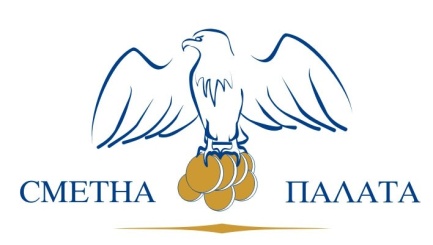 ОДИТЕН ДОКЛАД№ 0100014713за извършен финансов одит на годишния финансов отчет наобщина Руен за 2012 г.София, 2013 г.СЪДЪРЖАНИЕСПИСЪК НА СЪКРАЩЕНИЯТАЧаст първаВЪВЕДЕНИЕОдитът се извърши на приложения годишен финансов отчет на община Руен, включващ баланс към 31.12.2012 г., годишен отчет за касовото изпълнение на бюджета и извънбюджетните сметки и фондове, както и приложенията към тях, изготвени съгласно изискванията на приложимата обща рамка на финансово отчитане.Основание за извършване на одитаОдитът се осъществи на основание чл. 53, ал. 1 от Закона за Сметната палата,  Програмата за одитната дейност на Сметната палата на Република България за 2013 г. и в изпълнение на Заповед № ОД-1-147 от 10.04.2013 г. на заместник-председателя на Сметната палата. Предмет на одитаПредмет на одита е годишния финансов отчет (ГФО) за 2012 г. на община Руен.Одитиран периодОдитираният период е от 01.01.2012 г. до 31.12.2012 г.Част втораКОНСТАТАЦИИІ. Съответствие на формата, съдържанието и представянето на годишния финансов отчет с нормативните изисквания.Годишният финансов отчет за 2012 г. на община Руен съответства по форма и съдържание на определените в Заповед № 60 от 20.01.2005 г. на министъра на финансите.Отчетът съдържа изискващите се елементи:- баланс на бюджетните предприятия по форма, определена със Заповед № 81 на МФ от 2002 г.;-годишен отчет за касовото изпълнение на бюджета и извънбюджетните сметки и фондове по форма, определена от МФ;- приложение, съдържащо обяснителна записка за изпълнение на бюджета и извънбюджетните сметки и фондове, прилаганата счетоводна политика и информация за състоянието и изменението на активи, пасиви, приходи и разходи.Годишният финансов отчет включва консолидирани данни от отчетите на общинска администрация и 20 второстепенни разпоредители с бюджетни кредити.Отчетът е придружен от всички справки, разшифровки и други, определени с ДДС № 13 и № 14 от 21.12.2012 г. на МФ. Подписан е от директор дирекция „Финанси, счетоводни дейности, бюджет и управление на собствеността“– съставител и кмета на община Руен.Оборотните ведомости преди приключвателните операции са изготвени за трите отчетни групи „Бюджети“, „Извънбюджетни сметки и фондове“ и „Други сметки и дейности“.Балансът е представен в лева и в хил. лева, съставен е в двустранна форма с попълнени данни за трите отчетни групи.Годишният финансов отчет на община Руен към 31.12.2012 г. и приложенията към него са представени в Сметната палата в определения срок (вх. № 09 от 27.02.2013 г.).Ръководството на община Руен е отговорно за вярното и честно представяне на информацията във финансовия отчет за 2012 г. и в съответствие с приложимата рамка на финансово отчитане, както и за системата на вътрешния контрол, необходима за изготвянето на финансовия отчет без съществени отклонения, независимо дали се дължат на измама или грешка.Препоръките дадени след извършения текущ контрол на периодичните отчети на община Руен за 2012 г. са изпълнени.Формата и съдържанието на годишния финансов отчет към 31.12.2012 г. на община Руен съответстват на указанията на Министерство на финансите.IІ. Годишен отчет за касовото изпълнение на бюджета и извънбюджетните сметки и фондовеФинансовата информация, съдържаща се в отчета за касовото изпълнение на бюджета и извънбюджетните сметки и фондове на община Руен за 2012 г. е проверена чрез преглед на първичните счетоводни документи, изготвени справки, разшифровки на подпараграфи и оборотни ведомости по аналитични партиди.1. БюджетОтчетът за касовото изпълнение на бюджета към 31.12.2012 г. на община Руен е в размер на 10 891 542 лв., в т.ч.:приходи (собствени) – 1 334 465 лв.трансфери (в т. ч. субсидии и безлихвени заеми) – 14 669 193 лв.операции с финансови активи и пасиви - (-)5 112 116 лв.Отчетените разходи към 31.12.2012 г. са в размер на 10 891 542 лв.При изпълнение на тестовете на контрола се установи, че изследваните контролни дейности са изпълнявани съобразно регламентирания ред, действали са непрекъснато и са прилагани през одитирания период. Контролните дейности са ефективни.1.1. Приходи Извършена е проверка за съответствие при отчитане на приходите по параграфи и подпараграфи на Единната бюджетна класификация (ЕБК) и счетоводните сметки от Сметкоплана на  бюджетните предприятия (СБП).От извършения анализ на информацията за взаимовръзките между счетоводни сметки от СБП и параграфи за отчитане на приходите от ЕБК и извършените тестове по същество на банкови документи, счетоводни справки, регистри и други първични и вторични счетоводни документи се установи, че не са допуснати отклонения и несъответствия от указания ред за отчитането им на касова основа.1.2. ТрансфериИзвършена е проверка за съответствие при отчитане на трансферите по параграфи и подпараграфи на ЕБК и счетоводни сметки от СБП.Не са констатирани разлики между параграфите от ЕБК за 2012 г. и счетоводните сметки от СБП за отчитане на извършените трансфери по бюджета на община Руен.1.3. Разходи Извършена е проверка за съответствие при отчитане на разходите по параграфи и подпараграфи на ЕБК и счетоводните сметки от СБП.При извършените проверки на отчитането на разходите по бюджета на община Руен се установи, че същите са отразени правилно по съответните параграфи и подпараграфи на ЕБК, с изключение на:1.3.1 Разходи за външни услуги, изплатени от средствата за социално-битово и културно обслужване на персонала за СОУ “Елин Пелин “ с. Руен в размер на 13 662 лв. са отчетени по подпараграф 10-91 “Други разходи за СБКО”, вместо по подпараграф 10-20 “Разходи за външни услуги”.Не е спазен чл. 32, ал. 8 от ПМС № 367 от 29.12.2011 г. за изпълнение на държавния бюджет на Република България за 2012 г. за реда и начина на отчитане на средствата за социално-битово и културно обслужване.1.3.2. Разходи за покупка на интерактивна дъска в ОУ “Димитър Полянов” с. Трънак в размер на 2 710 лв. са отчетени по подпараграф 52-05 “Придобиване на стопански инвентар”, вместо по подпараграф 52-01 “Придобиване на компютри и хардуер”. Нарушена е ЕБК за 2012 г.1.3.3 Разходи за покупка на готварска печка за ЦДГ с. Планиница в размер на 3 102 лв. са отчетени по подпагараф 52-05 “Придобиване на стопански инвентар”, вместо по подпараграф     52-03 “Придобиване на друго оборудване, машини и съоръжения”. Нарушена е ЕБК за 2012 г.1.3.4. Предоставената субсидия на Съюз на слепите в размер на 1 500 лв. е отчетена по подпараграф 43-09 “Други субсидии и плащания”, вместо по параграф 45-00 “Субсидии за организации с нестопанска цел”. Съгласно т. 26 от ДДС № 3 от 2009 г. и т. 18 от ДДС № 10 от 2009г. и ЕБК за 2012 г. тези субсидии се отчитат по параграф 45-00 “Субсидии за организации с нестопанска цел”.1.4. Операции с финансови активи и пасивиИзвършена е проверка за съответствие при отчитане на операциите с финансови активи и пасиви по параграфи и подпараграфи на ЕБК и счетоводните сметки от СБП.При извършените проверки на отчитането на операциите с финансови активи и пасиви по бюджета на община Руен се установи, че операциите с финансови активи и пасиви са отразени правилно по съответните параграфи и подпараграфи на ЕБК.2. Извънбюджетни сметки и фондовеОтчетът за касовото изпълнение на извънбюджетните сметки и фондове към 31.12.2012 г. на община Руен е в размер на 9 912 807 лв., в т.ч.:- приходи (собствени) – 23 013 лв.- трансфери и временни безлихвени заеми – 1 527 669 лв.- операции с финансови активи и пасиви - (-)8 362 125 лв.Отчетените разходи са в размер на 9 912 807 лв.При изпълнение на тестовете на контрола се установи, че изследваните контролни дейности са изпълнявани съобразно регламентирания ред, действали са непрекъснато и са прилагани през одитирания период. Контролните дейности са били ефективни.2.1. Приходи Не са констатирани несъответствия и отклонения при отчитането на приходите по извънбюджетните сметки и фондове на община Руен..2.2. ТрансфериИзвършена е проверка за съответствие при отчитане на трансферите по параграфи и подпараграфи на ЕБК и счетоводните сметки от СБП.Не са констатирани разлики между параграфи от ЕБК и счетоводни сметки от СБП за отчитане на трансфери по извънбюджетните сметки и фондове.2.3. Разходи Не са констатирани несъответствия и отклонения на разходи по извънбюджетните сметки и фондове.2.4. Операции с финансови активи и пасивиИзвършена е проверка за съответствие при отчитане на операциите с финансови активи и пасиви по параграфи и подпараграфи на ЕБК и счетоводните сметки от СБП.При извършените проверки на отчитането на операциите с финансови активи и пасиви по извънбюджетните сметки и фондове се установи, че операциите с финансови активи и пасиви са отразени правилно по съответните параграфи и подпараграфи на ЕБК.3. Сметки за чужди средстваНаличностите по сметките за чужди средства към 31.12.2012 г. на община Руен са в размер на 123 145 лв. Извършената проверка на взаимовръзките между сметки за операции с чужди средства от СБП и параграфи за отразяване на операциите с депозити и средства от ЕБК констатира съответствие при отчитането им. При отчитането на приходите, разходите, трансферите и операциите с финансови активи и пасиви в годишния отчет за касовото изпълнение на бюджета и извънбюджетните сметки и фондове са допуснати несъществени отклонения на рамката за финансово отчитане.ІІІ. Баланс към 31.12.2012 г.Основните принципи и процедури на счетоводната отчетност в община Руен са регламентирани в утвърдената от кмета Счетоводна политика.Финансовата информация, съдържаща се в оборотната ведомост на община Руен за 2012 г. е проверена чрез преглед на първичните счетоводни документи, изготвени справки и извлечения по аналитични партиди на счетоводни сметки.При изпълнение на тестовете на контрола се установи, че изследваните контролни дейности са изпълнявани съобразно регламентирания ред, действали са непрекъснато и са прилагани през одитирания период. Контролните дейности са били ефективни.Осчетоводени са всички разходи и приходи, отнасящи се за 2012 г., съгласно разпоредбите на т.т. 48-49 от ДДС № 20 от 2004 г., при спазване на принципа за текущо начисляване.Отчитането на приходите и разходите от стопанската дейност по смисъла на ЗКПО, както и операциите по начисляване и внасяне на данъка е извършено в съответствие с т. 12 от ДДС № 20 от 2004 г.Предоставеното безвъзмездно право на ползване на активи е осчетоводено съгласно разпоредбите на т. 17.15 от ДДС № 20 от 2004 г.Разходите за провизии на персонала са начислени по реда на т.19.7. от ДДС № 20 от 2004 г. Направена е оценка на очаквания брой дни за отпуски и брой на лицата, които ще ги ползват, на база изготвена справка.Годишното счетоводно приключване е извършено в съответствие с указанията, дадени в т. 59 от ДДС № 20 от 2004 г. Не са извършвани текущо през 2012 г. процедури на приключване на приходните и разходните сметки от раздели 6 и 7 със сметките от групи 11, 12 и 13 на СБП, с което е спазена т. 1 от ДДС № 14 от 2012 г..При съставянето на годишния счетоводен баланс са спазени изискванията на чл. 25 от ЗСч за независимост на отделните отчетни периоди и за стойностна връзка между начален и краен баланс.АктивСтойността на актива на баланса на община Руен е в размер на 88 030 897 лв., в т.ч. задбалансови активи – 62 612 542 лв.Включените в баланса активи принадлежат на община Руен към датата на съставяне на баланса.Активите са оценени в съответствие с разпоредбите на т. 16 от ДДС № 20 от 2004г.Оценката на ДМА които към края на 2012 г. са в процес на придобиване е извършена на база на достигнатия етап на процеса.При извършената проверка за вярно осчетоводяване на стопанските операции се установиха следните несъответствия:1.1 Преглед за обезценка на ДМА по реда на т. 36 от ДДС № 20 от 2004 г. е извършен през предходната 2011 г. на активи, отчитани по сметка 2041 „Компютри и хардуерно оборудване“ в общинска администрация. Във второстепенните разпоредители не е извършван преглед за обезценка през 2012 г. и предходните години.1.2 Закупена интерактивна дъска в СОУ “Димитър Полянов с. Трънак за 2 710 лв. е осчетоводена по сметка 2060 „Стопански инвентар“, вместо по сметка 2041 „Компютри и хардуерно оборудване“.1.3 Закупена печка в ЦДГ с.Планиница за 3 102 лв. е осчетоводена по сметка 2060 „Стопански инвентар“, вместо по сметка 2049 „Други машини, съоръжения, оборудване“.1.4 Платените разходи за застраховка на училищни автобуси в размер на 3 667 лв., отнасящи се за следващата отчетна година са осчетоводени по сметка 6203 „Разходи за застраховане, вместо по сметка 4020 “ Доставчици по аванси“.1.5 Депозит в размер на 3 502 лв. е възстановен на лицето със средства от бюджетната сметка, вместо от набирателната сметка. Несъответствието е коригирано през м. януари 2013 г.1.6 Дяловете и акциите в търговските дружества не са отчетени в съответствие с разпоредбите на т. 28 от ДДС № 20 от 2004 г.1.6.1 В баланса на община Руен за 2012 г. са включени дялове и акции в четири търговски дружества – „Медицински център Руен“ ЕООД, „БКС“ ООД, „Дружество за заетост и структурно развитие- Айтос“ ООД, „Северни води“ ООД.1.6.2 Дяловете и акциите на общината са осчетоводени правилно, с изключение на:- „БКС“ ООД, дружество с 30 % собственост на община Руен в сметка 5111 „Мажоритарни дялове и акции в предприятия в страната“, вместо в сметка 5113 „Дялове и акции в асоциирани предприятия в страната“;- „Дружество за заетост и структурно развитие-Айтос“ с 25 % собственост на община Руен в сметка 5112 „Участия в смесени предприятия в страната“, вместо в сметка 5113 „Дялове и акции в асоциирани предприятия в страната.1.6.3 Представен е годишния финансов отчет на „Медицински център Руен“ ЕООД с отчетена загуба 1 хил. лв. „БКС“ ООД е изпратило писмо с данни за очаквана печалба в размер на 64 хил. лв.Припадащият се дял на община Руен в годишния финансов резултат на свързаните лица не е осчетоводен в съответствие с разпоредбите на т. 28.4.5 от ДДС № 20 от 2004 г. ПасивСтойността на пасива на баланса на община Руен е в размер на 37 674 463 лв., в т.ч. задбалансови пасиви –12 256 108 лв.Включените в баланса пасиви принадлежат на община Руен към датата на съставяне на баланса.Всички операции и събития които имат ефект върху нетните активи са осчетоводени чрез съответните сметки от раздели 6 и 7 от СБП.В баланса на реда „3. Прираст/намаление в нетните активи за периода (шифър 0403) в съответните колони за начален баланс (данните за предходната година) фигурира сумата, представляваща разлика между салдата на сметките от раздели 6 и 7 към 31.12.2011 г. преди приключвателните операции. В съответните колони за начален баланс на позициите – шифри 0401 и 0402 фигурират салдата на сметките от гр. 10 и 11 към 31.12.2011 г. преди приключвателните операции.Не е допуснато директно осчетоводяване на приходи или разходи към елементите на собствения капитал – сметки от групи 10, 11, 12 и 13 от СБП.Спазени са изискванията за стойностна взаимовръзка и зависимост между параграфи на ЕБК и счетоводни сметки от СБП.Инвентаризация на активите и пасивитеИнвентаризацията на активите и пасивите е извършена в съответствие с разпоредбите на чл. 22 от Закона за счетоводството и Счетоводната политика на община Руен.Извършена е проверка на документацията за проведена годишна инвентаризация за 2012 г. чрез извадка включваща общинска администрация, ОУ „Д-р Петър Берон“ с. Вресово, ОУ „Климент Охридски“ с. Дъскотна, ОУ „А. С. Макаренко“с. Речица,ОУ „Димчо Дебелянов“ с. Снягово, ОУ “Св. Св. Кирил и Методий”- с. Добра поляна, ОУ „Реджеб Кюпчю“ с. Топчийско.При проверката се установи:Инвентаризацията е извършена по реда и начина, определен в Счетоводната политика.Със заповед № РД 08-880 от 26.11.2012 г. на кмета на общината е назначена комисия за извършване на инвентаризацията в общинска администрация Руен.Всеки ръководител на второстепенен разпоредител е издал заповед за извършване на инвентаризация.Определени са срокове за извършване и приключване на инвентаризацията, както и обектите за инвентаризиране.Инвентаризацията е извършена на всички собствени активи, чуждите дълготрайни активи, земи, гори и други задбалансови активи. Извършена е инвентаризация на разчетите чрез изпращане на писма до контрагентите.Резултатите от извършената инвентаризация са документирани за всеки отделен обект с инвентаризационни описи и сравнителни ведомости, в които са посочени фактическите наличности, заведените по счетоводни сметки количества, единична цена и обща стойност на активите.Съставени са протоколи за брак на ДМА и на задбалансови активи, в които са посочени причините за негодността им и начинът на унищожаване.Резултатите са осчетоводени към 31.12.2012 г. в съответствие с изискванията на СБП и утвърдената счетоводна политика на община Руен.Спазени са отделните етапи и срокове за извършване и приключване на инвентаризацията.ІV. Приложения към годишния финансов отчетГодишният финансов отчет за 2012 г. на община Руен съдържа изискващите се елементи, съгласно Заповед № 60 от 20.01.2005 г. на министъра на финансите относно формата и съдържанието на годишния финансов отчет на бюджетните предприятия.Отчетът за касовото изпълнение на бюджета и извънбюджетните сметки и фондове е придружен с обяснителна записка, която съдържа анализ на изпълнението на приходите и разходите.Обяснителната записка към баланса, съдържа информация за изменението на основните активи, пасиви и прилаганата счетоводна политика.Отразените в баланса и оборотната ведомост към 31.12.2012 г. стопански, финансови и счетоводни операции са в съответствие с действащото законодателство.Оборотната ведомост и балансът към 31.12.2012 г. не съдържат съществени отклонения и дават вярна и честна представа за финансовото състояние и имуществото на община Руен.Част третаЗАКЛЮЧЕНИЕФормата и съдържанието на годишния финансов отчет към 31.12.2012 г. на община Руен съответстват на указанията на Министерство на финансите.Отчетът за касовото изпълнение на бюджета и извънбюджетните сметки към 31.12.2012 г. не съдържа съществени отклонения. При отчитането на приходите, разходите, трансферите и операциите с финансови активи и пасиви в годишния отчет за касовото изпълнение на бюджета и извънбюджетните сметки и фондове са допуснати несъществени отклонения на рамката за финансово отчитане.Отразените в баланса и оборотната ведомост към 31.12.2012 г. стопански, финансови и счетоводни операции са в съответствие с действащото законодателство. Оборотната ведомост и балансът към 31.12.2012 г. не съдържат съществени отклонения и дават вярна и честна представа за финансовото състояние и имуществото на община РуенФинансовият отчет на община Руен за 2012 г. се заверява без резерви, с обръщане на внимание.Настоящият одитен доклад е изготвен в два еднообразни екземпляра, по един за община Руен и един за Сметната палата и е неразделна част от становището за заверка 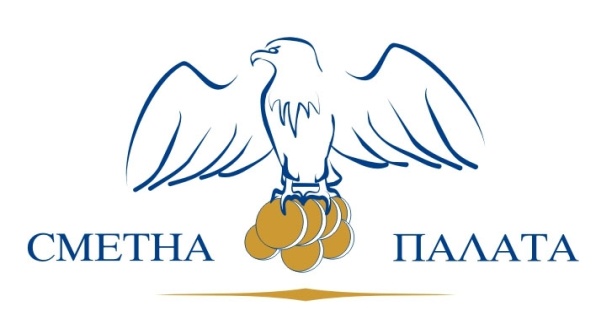 ОДИТНО СТАНОВИЩЕ ЗА ЗАВЕРКА БЕЗ РЕЗЕРВИ С ОБРЪЩАНЕ НА ВНИМАНИЕна годишния финансов отчет на община Руен за 2012 г.София, 2013 г.Настоящото становище е изготвено на основание чл. 53, ал. 8 от Закона за Сметната палата и отразява резултатите от извършения финансов одит на годишния финансов отчет на община Руен за 2012 г.Ръководството на община Руен е отговорно за вярното и честно представяне на информацията във финансовия отчет за 2012 г. и в съответствие с приложимата рамка на финансово отчитане, както и за системата на вътрешния контрол, необходима за изготвянето на финансовия отчет без съществени отклонения, независимо дали се дължат на измама или грешка.Отговорността на одитния екип е да изрази независимо становище по  годишния финансов отчет въз основа на извършения финансов одит в съответствие със Закона за Сметната палата и международно признатите одитни стандарти при спазване на етичните изисквания, както и да планира и проведе одита така, че да се убеди в разумна степен на сигурност доколко финансовия отчет не съдържа съществени отклонения. Одитният екип дава следното мнение по елементите на годишния финансов отчет:І. По отчета за изпълнението на бюджета и извънбюджетните сметки и фондове и приложенията към него за 2012 г.Одитът на отчета за изпълнението на бюджета и извънбюджетните сметки и фондове и приложенията към него на община Руен за 2012 г. включи проверка, анализ и оценка за вярното и честно представяне на финансовата и нефинансовата информация.При извършването на одита не се констатираха отклонения, съществени по стойност, по характер или по смисъл, които биха повлияли на потребителите на информацията. Одитният екип изразява независимо становище, че отчетът за изпълнението на бюджета и извънбюджетните сметки и фондове и приложенията към него на община Руен за 2012 г. не съдържат съществени отклонения и дават вярна и честна представа за отразената финансова и нефинансова информация, в съответствие с идентифицираната обща рамка на финансова отчетност с общо предназначение.Обръщаме внимание на ръководството на община Руен по отделни позиции от отчета, подробно описани в т.1.3, раздел ІІ от одитния доклад.ІІ. По баланса към 31.12.2012 г. и приложенията към него.Одитът на баланса към 31.12. 2012 г. и приложенията към него на община Руен включи проверка, анализ и оценка на отразената в тях информация за вярното и честно представяне на финансовото състояние и имуществото на предприятието.При извършването на одита се събраха достатъчно доказателства, въз основа на които се постигна разумна увереност, че балансът не съдържа отклонения, съществени по стойност, по характер или по смисъл, които биха повлияли на потребителите на информацията. Одитният екип изразява независимо становище, че балансът към 31.12.2012 г. и приложенията към него на община Руен не съдържат съществени отклонения и дават вярна и честна представа за финансовото състояние и имуществото в съответствие с идентифицираната обща рамка за финансова отчетност с общо предназначение.Обръщаме внимание на ръководството на община Руен по отделни позиции от отчета, подробно описани в т.1, раздел ІІІ от одитния доклад.Считаме, че извършеният от нас одит предоставя достатъчна и подходяща база за изразеното от нас одитно мнение.Финансовият отчет на община Руен за 2012 г. се заверява без резерви с обръщане на внимание.Одитното становище за заверка без резерви с обръщане на внимание е неразделна част от финансовия отчет на община Руен за 2012 г.Част първа. ВЪВЕДЕНИЕ1. Основание за извършване на одита42. Предмет на одита43. Одитиран период4Част втора. КОНСТАТИВНА ЧАСТІ. Съответствие на формата, съдържанието и представянето на годишния финансов отчет с нормативните изисквания4IІ. Годишен отчет за касовото изпълнение на бюджета и извънбюджетните сметки и фондове51. Бюджет51.1. Приходи 51.2. Трансфери51.3. Разходи51.4. Операции с финансови активи и пасиви62. Извънбюджетни сметки и фондове62.1. Приходи62.2. Трансфери62.3. Разходи72.4. Операции с финансови активи и пасиви73.Сметки за чужди средства7ІІІ. Баланс към 31.12.2012 г.71. Актив82. Пасив93. Инвентаризация на активите и пасивите9ІV. Приложения към годишния финансов отчет10Част трета. ЗАКЛЮЧЕНИЕ10ГФОГодишен финансов отчетДДСДирекция „Държавно съкровище“ДМАДълготрайни материални активиЕБКЕдинна бюджетна класификацияЗСчЗакон за счетоводствотоЗКПОЗакон за корпоративното подоходно облаганеИБСФИзвънбюджетни сметки и фондовеМФМинистерство на финанситеНДАНематериални дълготрайни активиОКИБОтчет за касовото изпълнение на бюджетаОУОсновно училищеСБПСметкоплан на бюджетните предприятияСОУСредно общообразователно училище